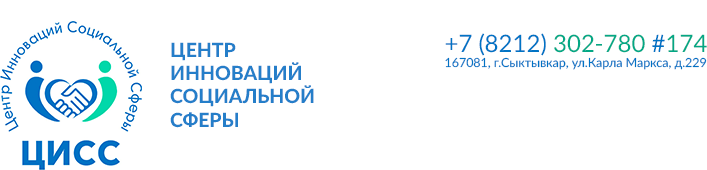 ПРИГЛАШАЕТпредпринимателей, представителей некоммерческих организаций и лиц, желающих заниматься социальным предпринимательством29 ОКТЯБРЯ 2016принять участие в семинаре«ФИНАНСОВО-ЭКОНОМИЧЕСКОЕ И БУХГАЛТЕРСКОЕ СОПРОВОЖДЕНИЕ ДЕЯТЕЛЬНОСТИ В СОЦИАЛЬНОМ ПРЕДПРИНИМАТЕЛЬСТВЕ»Место проведения семинара: Коми республиканская академия государственной службы и управления: г. Сыктывкар, ул. Коммунистическая, 11, ауд. 401.Время проведения семинара: с 11.00 -15.30 образовательная программа с 16.00 -20.30 консультации экспертов.СОДЕРЖАНИЕ ПРОГРАММЫ:Обоснование объемов и источников финансирования бизнес-проектаДоходные и расходные показатели бизнес-проектаПланирование денежных потоков по бизнес-проектуОценка коммерческой эффективности бизнес-проектаОценка бюджетного эффекта от реализации проектаЗаявки принимаются до 27 октября 2016 года по электронной почте e-mail:                     cisskomi@gmail.com.                                                                                                                                                       По вопросам участия в программе обращаться в Центр инноваций социальной сферы по телефону: 8(8212)302-780 (доб.174)Ведущий семинара: Ружанская Наталья Вячеславовна, доцент кафедры экономики и менеджмента Коми республиканской академии государственной службы и управления.